30ème session du Groupe de travail sur l’Examen périodique universelExamen de la situation des droits de l’homme au Turkménistan Genève, 07 mai 2018Monsieur le Président,Le Togo remercie la délégation du Turkménistan pour la présentation de son rapport national.Nous félicitons le Turkménistan pour les progrès qu’il a réalisé, depuis son dernier EPU, dans la réforme de son système national de protection des droits de l’homme. Ces avancées ont été consacrées en septembre 2016 par l’adoption d’une nouvelle Constitution qui intègre de nombreuses dispositions d’instruments internationaux auxquels le Turkménistan est partie et l’adoption de 11 nouveaux articles qui garantissent et consacrent les droits de l’homme conformément au droit international. Nous félicitons le Turkménistan, en particulier, pour l’adhésion à un certain nombre de traités internationaux importants, notamment l’Accord de Paris, la Convention de Berne pour la protection des œuvres littéraires et artistiques, et la Convention pour la protection des biens culturels en cas de conflit armé et les Protocoles de 1954 et 1999 y relatif.Nous l’encourageons à poursuivre dans cette dynamique les réformes engagées en vue de l’amélioration générale de la situation des droits de l’homme dans le pays. Dans ce sens, nous lui faisons les recommandations suivantes : Adhérer à la Convention internationale pour la protection de toutes les personnes contre les disparitions forcées ;Adhérer à l’OP-CAT (Protocole facultatif se rapportant à la Convention contre la torture et autres peines ou traitements cruels, inhumains ou dégradants) ;Assurer l’indemnisation équitable et adéquate des propriétaires et résidents d’Achgabat qui ont été expulsés de leurs propriétés.Je vous remercie A M B A S S A D E   DU TOGOMission Permanente auprès de l'Office des Nations Unies, de l'Organisation Mondiale du Commerce et des autres Organisations Internationales à Genève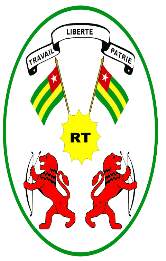      REPUBLIQUE TOGOLAISE           Travail- Liberté-Patrie